1.0 STANDARD OPERATING PROCEDURES (SOP)1.1 Laboratory Access Procedure(Laboratory Access is for Authorized User only)All authorized users of the Gross Anatomy lab must read and demonstrate they understand this SOP.Authorization will be granted by Public Safety.Personal items not required for work in the space should not be brought into the laboratory.Unlock the door using the key pad entry 1.2 Procedures For Putting On PPE (Before Start Working)Gloves should be worn when working in this laboratory.Put on gloves and minimize exposed skin.Put on safety glasses if working where there is a potential for splash.1.3 Procedures for Taking off PPE and Leaving the LaboratoryRemove disposable gloves in the lab and discard in trashcan.Wash hands thoroughly with soap.Leave lab.Ensure all doors are locked and secure when leaving laboratory.2.0 CUSTODIAL STAFFCleaning Tasks:Daily: Sweep and mop floors, wash counter tops and sinks; empty trashQuarterly: Deep clean and polish floors3.0 SPILL PROCEDURESA Spill Response Plan has been developed to provide detailed procedures to address the clean up of a spill.  Please review the Spill Response Plan.3.0 MAINTENANCE SCHEDULEThe following is a suggested schedule of maintenance for items in the Gross Anatomy Lab.Upon completion of semester the dissection tables in anatomy will be cleaned and disinfected. General housekeeping, cleaning and disinfecting will be conducted by the Department during the semester while the tables are in use with an appropriate disinfectant. 4.0 EMERGENCY CONTACT NUMBERS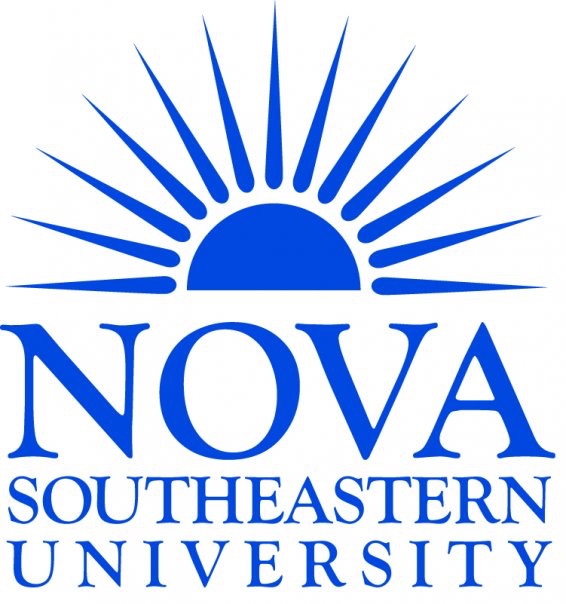 Standard Operation ProcedureStandard Operation ProcedureStandard Operation ProcedureSTANDARD OPERATING PROCEDURE FOR GROSS ANATOMY MAINTENANCE and CUSTODIAL STAFFSTANDARD OPERATING PROCEDURE FOR GROSS ANATOMY MAINTENANCE and CUSTODIAL STAFFSTANDARD OPERATING PROCEDURE FOR GROSS ANATOMY MAINTENANCE and CUSTODIAL STAFFSOP NumberVersionDate1.0September 1, 2015MAINTENANCE/INSPECTION REQUIREMENTINTERVALORGANIZATION RESPONSIBLEExhaust Fan Annually Facilities Management Eyewash and ShowersMonthly Physical PlantLaboratory Air Flow Annually Facilities Management Visual Safety Check of Lab Daily Principle InvestigatorSafety Audit of Lab Monthly Environmental Health &Safety NameNumberInformationPhysical Plant(954) 262-8800For repairsMedical Sciences Lab Manager(954) 901-9339 (cell)For Lab AccessEHS, Fred Wilson(954) 262-8816For exposure incidents, biosafety  issues or concernsSecurity(954) 262-8999Emergency situations / Access